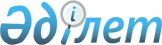 О внесении изменений и дополнений в совместный приказ Министра внутренних дел Республики Казахстан от 30 октября 2018 года № 758 и Министра национальной экономики Республики Казахстан от 30 октября 2018 года № 31 "Об утверждении критериев оценки степени риска и проверочных листов, применяемых для проведения профилактического контроля с посещением субъекта (объекта) контроля и надзора в области пожарной безопасности и проверок на соответствие разрешительным требованиям по выданным разрешениям, профилактического контроля с посещением субъекта (объекта) контроля в области гражданской обороны"Совместный приказ Министра по чрезвычайным ситуациям Республики Казахстан от 25 июня 2024 года № 244 и и.о. Министра национальной экономики Республики Казахстан от 25 июня 2024 года № 40. Зарегистрирован в Министерстве юстиции Республики Казахстан 26 июня 2024 года № 34584
      ПРИКАЗЫВАЕМ:
      1. Внести в совместный приказ Министра внутренних дел Республики Казахстан от 30 октября 2018 года № 758 и Министра национальной экономики Республики Казахстан от 30 октября 2018 года № 31 "Об утверждении критериев оценки степени риска и проверочных листов, применяемых для проведения профилактического контроля с посещением субъекта (объекта) контроля и надзора в области пожарной безопасности и проверок на соответствие разрешительным требованиям по выданным разрешениям, профилактического контроля с посещением субъекта (объекта) контроля в области гражданской обороны" (зарегистрирован в Реестре государственной регистрации нормативных правовых актов за № 17647) следующие изменения и дополнения:
      подпункт 31) пункта 1 изложить в следующей редакции:
      "31) проверочный лист в сфере государственного контроля в области гражданской обороны в отношении организации, не отнесенных к категории по гражданской обороне, на базе которых созданы эвакуационные пункты, согласно приложению 31 к настоящему совместному приказу;";
      пункт 1 дополнить подпунктом 32) следующего содержания:
      "32) перечень требований из числа включенных в проверочные листы, нарушение которых влечет применение мер оперативного реагирования, а также определение в отношение конкретных нарушений конкретного вида меры оперативного реагирования с указанием срока действия данной меры (при необходимости), согласно приложению 32 к настоящему совместному приказу.";
      в Критериях оценки степени риска, применяемые для проведения профилактического контроля с посещением субъекта (объекта) контроля и надзора в области пожарной безопасности и проверок на соответствие разрешительным требованиям по выданным разрешениям, утвержденных указанным совместным приказом:
      строку, порядковый номер 28 Степени нарушения требований к субъектам (объектам) контроля и надзора в области пожарной безопасности при проведении профилактического контроля с посещением, проверок на соответствие разрешительным требованиям по выданным разрешениям и внеплановых проверок Приложения 1 к Критериям оценки степени риска, применяемым для проведения профилактического контроля с посещением субъекта (объекта) контроля и надзора в области пожарной безопасности и проверок на соответствие разрешительным требованиям по выданным разрешениям изложить в следующей редакции:
      "
      ";
      строки, порядковые номера 35 и 36 Степени нарушения требований к субъектам (объектам) контроля и надзора в области пожарной безопасности при проведении профилактического контроля с посещением, проверок на соответствие разрешительным требованиям по выданным разрешениям и внеплановых проверок Приложения 1 к Критериям оценки степени риска, применяемым для проведения профилактического контроля с посещением субъекта (объекта) контроля и надзора в области пожарной безопасности и проверок на соответствие разрешительным требованиям по выданным разрешениям изложить в следующей редакции:
      "
      ";
      строку, порядковый номер 46 Степени нарушения требований к субъектам (объектам) контроля и надзора в области пожарной безопасности при проведении профилактического контроля с посещением, проверок на соответствие разрешительным требованиям по выданным разрешениям и внеплановых проверок Приложения 1 к Критериям оценки степени риска, применяемым для проведения профилактического контроля с посещением субъекта (объекта) контроля и надзора в области пожарной безопасности и проверок на соответствие разрешительным требованиям по выданным разрешениям изложить в следующей редакции:
      "
      ";
      строку, порядковый номер 65 Степени нарушения требований к субъектам (объектам) контроля и надзора в области пожарной безопасности при проведении профилактического контроля с посещением, проверок на соответствие разрешительным требованиям по выданным разрешениям и внеплановых проверок Приложения 1 к Критериям оценки степени риска, применяемым для проведения профилактического контроля с посещением субъекта (объекта) контроля и надзора в области пожарной безопасности и проверок на соответствие разрешительным требованиям по выданным разрешениям изложить в следующей редакции:
      "
      ";
      строку, порядковый номер 67 Степени нарушения требований к субъектам (объектам) контроля и надзора в области пожарной безопасности при проведении профилактического контроля с посещением, проверок на соответствие разрешительным требованиям по выданным разрешениям и внеплановых проверок Приложения 1 к Критериям оценки степени риска, применяемым для проведения профилактического контроля с посещением субъекта (объекта) контроля и надзора в области пожарной безопасности и проверок на соответствие разрешительным требованиям по выданным разрешениям изложить в следующей редакции:
      "
      ";
      строку, порядковый номер 88 Степени нарушения требований к субъектам (объектам) контроля и надзора в области пожарной безопасности при проведении профилактического контроля с посещением, проверок на соответствие разрешительным требованиям по выданным разрешениям и внеплановых проверок Приложения 1 к Критериям оценки степени риска, применяемым для проведения профилактического контроля с посещением субъекта (объекта) контроля и надзора в области пожарной безопасности и проверок на соответствие разрешительным требованиям по выданным разрешениям изложить в следующей редакции:
      "
      ";
      строку, порядковый номер 90 Степени нарушения требований к субъектам (объектам) контроля и надзора в области пожарной безопасности при проведении профилактического контроля с посещением, проверок на соответствие разрешительным требованиям по выданным разрешениям и внеплановых проверок Приложения 1 к Критериям оценки степени риска, применяемым для проведения профилактического контроля с посещением субъекта (объекта) контроля и надзора в области пожарной безопасности и проверок на соответствие разрешительным требованиям по выданным разрешениям изложить в следующей редакции:
      "
      ";
      строку, порядковый номер 94 Степени нарушения требований к субъектам (объектам) контроля и надзора в области пожарной безопасности при проведении профилактического контроля с посещением, проверок на соответствие разрешительным требованиям по выданным разрешениям и внеплановых проверок Приложения 1 к Критериям оценки степени риска, применяемым для проведения профилактического контроля с посещением субъекта (объекта) контроля и надзора в области пожарной безопасности и проверок на соответствие разрешительным требованиям по выданным разрешениям изложить в следующей редакции:
      "
      ";
      строку, порядковый номер 98 Степени нарушения требований к субъектам (объектам) контроля и надзора в области пожарной безопасности при проведении профилактического контроля с посещением, проверок на соответствие разрешительным требованиям по выданным разрешениям и внеплановых проверок Приложения 1 к Критериям оценки степени риска, применяемым для проведения профилактического контроля с посещением субъекта (объекта) контроля и надзора в области пожарной безопасности и проверок на соответствие разрешительным требованиям по выданным разрешениям изложить в следующей редакции:
      "
      ";
      в Критериях оценки степени риска, применяемых для проведения профилактического контроля с посещением субъекта (объекта) контроля в области гражданской обороны, утвержденных указанным совместным приказом:
      пункт 4 изложить в следующей редакции:
      "4. После проведения анализа всех возможных рисков субъекты (объекты) контроля распределяются по двум степеням риска (высокая и средняя).";
      подпункт 3) пункта 5, пункты 7, 9 и 26 исключить;
      строки, порядковые номера 3, 4, 5, 8, 9, 13, 14, 15, 16, 17, 18, 19, 20, 21, 22, 23, 24, 25, 26, 27, 28, 29, 30, 31, 32, 33, 57, 58, 59, 60, 61, 62, 63, 64, 65, 66, 67, 68, 69, 70, 71, 72, 73, 74, 75, 77, 78, 79 приложения 1 к Критериям оценки степени риска, применяемым для проведения профилактического контроля с посещением субъекта (объекта) контроля в области гражданской обороны исключить;
      дополнить строками, порядковые номера 132, 133, 134, 135, 136, 137 приложение 1 к Критериям оценки степени риска, применяемым для проведения профилактического контроля с посещением субъекта (объекта) контроля в области гражданской обороны следующего содержания:
      "
      ";
      строку, порядковый номер 34 приложения 1 к Критериям оценки степени риска, применяемым для проведения профилактического контроля с посещением субъекта (объекта) контроля в области гражданской обороны изложить в следующей редакции:
      "
      ";
      строку, порядковый номер 36 приложения 1 к Критериям оценки степени риска, применяемым для проведения профилактического контроля с посещением субъекта (объекта) контроля в области гражданской обороны изложить в следующей редакции:
      "
      ";
      строку, порядковый номер 40 приложения 1 к Критериям оценки степени риска, применяемым для проведения профилактического контроля с посещением субъекта (объекта) контроля в области гражданской обороны изложить в следующей редакции:
      "
      ";
      строку, порядковый номер 44 приложения 1 к Критериям оценки степени риска, применяемым для проведения профилактического контроля с посещением субъекта (объекта) контроля в области гражданской обороны изложить в следующей редакции:
      "
      ";
      строку, порядковый номер 55 приложения 1 к Критериям оценки степени риска, применяемым для проведения профилактического контроля с посещением субъекта (объекта) контроля в области гражданской обороны изложить в следующей редакции:
      "
      ";
      пункт 22 приложения 3 к Совместному приказу изложить в следующей редакции:
      "
      ";
      пункты 29 и 30 приложения 3 к Совместному приказу изложить в следующей редакции:
      "
      ";
      пункт 40 приложения 3 к Совместному приказу изложить в следующей редакции:
      "
      ";
      пункт 59 приложения 3 к Совместному приказу изложить в следующей редакции:
      "
      ";
      пункт 61 приложения 3 к Совместному приказу изложить в следующей редакции:
      "
      ";
      пункт 82 приложения 3 к Совместному приказу изложить в следующей редакции:
      "
      ";
      пункт 84 приложения 3 к Совместному приказу изложить в следующей редакции:
      "
      ";
      пункт 88 приложения 3 к Совместному приказу изложить в следующей редакции:
      "
      ";
      пункт 92 приложения 3 к Совместному приказу изложить в следующей редакции:
      "
      ";
      строку, порядковый номер 7 приложения 25 к Совместному приказу изложить в следующей редакции:
      "
      ";
      строку, порядковый номер 28 приложения 25 к Совместному приказу изложить в следующей редакции:
      "
      ";
      строки, порядковые номера 30 и 31 приложения 25 к Совместному приказу изложить в следующей редакции:
      "
      ";
      дополнить строками, порядковые номера 42, 43, 44, 45 приложения 25 к Совместному приказу следующего содержания:
      "
      ";
      строку, порядковый номер 27 приложения 26 к Совместному приказу изложить в следующей редакции:
      "
      ";
      строки, порядковые номера 29 и 30 приложения 26 к Совместному приказу изложить в следующей редакции:
      "
      ";
      дополнить строками, порядковые номера 41, 42, 43, 44 приложения 26 к Совместному приказу следующего содержания:
      "
      ";
      строку, порядковый номер 4 приложения 27 к Совместному приказу изложить в следующей редакции:
      "
      ";
      строки, порядковые номера 7 и 8 приложения 27 к Совместному приказу изложить в следующей редакции:
      "
      ";
      приложение 28 к Совместному приказу исключить;
      Совместный приказ дополнить приложением 32 согласно приложению к настоящему совместному приказу.
      2. Комитету противопожарной службы Министерства по чрезвычайным ситуациям Республики Казахстан в установленном законодательством порядке обеспечить:
      1) государственную регистрацию настоящего совместного приказа в Министерстве юстиции Республики Казахстан;
      2) размещение настоящего совместного приказа на интернет-ресурсе Министерства по чрезвычайным ситуациям Республики Казахстан;
      3) в течение десяти рабочих дней после государственной регистрации настоящего приказа в Министерстве юстиции Республики Казахстан представление в Юридический департамент Министерства по чрезвычайным ситуациям Республики Казахстан сведений об исполнении мероприятий, предусмотренных подпунктами 1) и 2) настоящего пункта.
      3. Контроль за исполнением настоящего совместного приказа возложить на курирующего вице-министра по чрезвычайным ситуациям Республики Казахстан.
      4. Настоящий совместный приказ вводится в действие по истечении десяти календарных дней после дня его первого официального опубликования.
      "СОГЛАСОВАН"Комитет по правовой статистикеи специальным учетамГенеральной прокуратурыРеспублики Казахстан Перечень требований из числа включенных в проверочные листы, нарушение которых влечет применение мер оперативного реагирования, а также определение в отношение конкретных нарушений конкретного вида меры оперативного реагирования с указанием срока действия данной меры (при необходимости)
					© 2012. РГП на ПХВ «Институт законодательства и правовой информации Республики Казахстан» Министерства юстиции Республики Казахстан
				
28.
Недопущение применения открытого огня и курения в пожароопасных и взрывоопасных помещениях, под основаниями, газоопасных местах, вблизи емкостей для хранения горюче-смазочных материалов, нефтепродуктов, горючих веществ и реагентов
грубое
35.
Обеспечение руководителем организации наличия, соответствия проектной документации и постоянного нахождения в исправном рабочем состоянии установок пожаротушения и пожарной сигнализации, систем оповещения и управления эвакуацией людей при пожаре, противодымной защиты и противопожарного водоснабжения, противопожарного оборудования и пожарной техники, противопожарных дверей, клапанов и люков, заполнений проемов в противопожарных преградах, помещений зданий и сооружений, средств защиты и спасения людей, а также устройств молниезащиты зданий, сооружений и наружных технологических установок
грубое
36.
Недопущение проведения работы на оборудовании с неисправностями, которые могут привести к пожару
грубое
46.
Недопущение использования и применения подвалов, цокольных этажей, чердаков, технических этажей и помещений, вентиляционных камер не по целевому назначению, кроме случаев, предусмотренных проектной документацией
грубое
65.
Обеспечение при эксплуатации эвакуационных путей и выходов соблюдения проектных решений (в том числе по освещенности, количеству, размерам и объемно-планировочным решениям эвакуационных путей и выходов, а также наличию на путях эвакуации знаков пожарной безопасности)
грубое
67.
Обеспечение запоров на дверях эвакуационных выходов возможностью их свободного открывания изнутри без ключа 
грубое
88.
Монтирование всех токоведущих частей, распределительных устройств, аппаратов и измерительных приборов, а также предохранительных устройств разрывного типа, рубильников, пусковых аппаратов и приспособлений электроустановок только на негорючих основаниях
грубое
90.
Выполнение соединения и ответвления проводов и кабелей, за исключением проводов, проложенных на изолирующих опорах, в соединительных и ответвительных коробках, изоляционных корпусах соединительных и ответвительных сжимов, специальных нишах строительных конструкций, внутри корпусов электроустановочных изделий, аппаратов и машин
грубое
94.
Установка аппарата, работающего на жидком топливе, в металлический поддон, вмещающий при аварийном разливе весь объем топлива, находящийся в топливном баке. Заполнение указанного поддона песком или другим негорючим адсорбентом
грубое
98.
Недопущение при эксплуатации теплогенерирующих аппаратов:
1) работы на аппарате с нарушенной герметичностью топливопроводов и при неисправном запорном клапане на нем, неплотными соединениями корпуса форсунки с теплогенерирующим аппаратом, неисправными дымоходами, электродвигателями и аппаратами защиты, а также при отсутствии тепловой защиты электродвигателя и неисправностях;
2) работы на аппарате с открытыми топливными баками;
3) установки ограждения из материалов групп горючести ГЗ-Г4 около аппарата и расходных баков;
4) отогревания топливопроводов открытым пламенем;
5) зажигание рабочей смеси через смотровой глазок;
6) регулирования зазоров между электродами свечей при работающем теплогенерирующем аппарате;
7) оставления работающих теплогенерирующих аппаратов без присмотра или поручение присмотра за ними детям.
грубое
132.
Наличие и соответствие плана приведения в готовность формирований гражданской защиты
грубое
133.
Наличие материально-технического обеспечения формирований гражданской защиты
грубое
134.
Наличие кадастрового паспорта объекта недвижимости
грубое
135.
Наличие в убежищах, противорадиационных укрытиях основных и вспомогательных помещений
грубое
136.
Наличие в противорадиационном укрытий естественной вентиляции с механическим побуждением
грубое
137.
Наличие, внутренней отделки помещений защитных сооружений гражданской обороны из несгораемых или трудносгораемых материалов, окрашивание стен, потолков, перегородок преимущественно в светлые тона, без оштукатуривания
грубое
34.
Наличие защитных сооружений гражданской обороны, содержание их в готовности к функционированию
грубое
36.
Наличие журнала обследования защитного сооружения гражданской обороны
значительное
40.
Наличие перечня оборудования, инструментов и имущества защитного сооружения гражданской обороны
значительное
44.
Наличие инструкции по обслуживанию дизельной электростанции, фильтровентиляционного оборудования (при наличии) защитного сооружения
значительное
55.
Наличие требуемого количества и поддержание в готовности имущества гражданской обороны
грубое
22.
Недопущение применения открытого огня и курения в пожароопасных и взрывоопасных помещениях, под основаниями, газоопасных местах, вблизи емкостей для хранения горюче-смазочных материалов, нефтепродуктов, горючих веществ и реагентов
29.
Обеспечение руководителем организации наличия, соответствия проектной документации и постоянного нахождения в исправном рабочем состоянии установок пожаротушения и пожарной сигнализации, систем оповещения и управления эвакуацией людей при пожаре, противодымной защиты и противопожарного водоснабжения, противопожарного оборудования и пожарной техники, противопожарных дверей, клапанов и люков, заполнений проемов в противопожарных преградах, помещений зданий и сооружений, средств защиты и спасения людей, а также устройств молниезащиты зданий, сооружений и наружных технологических установок
30.
Недопущение проведения работы на оборудовании с неисправностями, которые могут привести к пожару
40.
Недопущение использования и применения подвалов, цокольных этажей, чердаков, технических этажей и помещений, вентиляционных камер не по целевому назначению, кроме случаев, предусмотренных проектной документацией
59.
Обеспечение при эксплуатации эвакуационных путей и выходов соблюдения проектных решений (в том числе по освещенности, количеству, размерам и объемно-планировочным решениям эвакуационных путей и выходов, а также наличию на путях эвакуации знаков пожарной безопасности)
61.
Обеспечение запоров на дверях эвакуационных выходов возможностью их свободного открывания изнутри без ключа
82.
Монтирование всех токоведущих частей, распределительных устройств, аппаратов и измерительных приборов, а также предохранительных устройств разрывного типа, рубильников, пусковых аппаратов и приспособлений электроустановок только на негорючих основаниях
84.
Выполнение соединения и ответвления проводов и кабелей, за исключением проводов, проложенных на изолирующих опорах, в соединительных и ответвительных коробках, изоляционных корпусах соединительных и ответвительных сжимов, специальных нишах строительных конструкций, внутри корпусов электроустановочных изделий, аппаратов и машин
88.
Установка аппарата, работающего на жидком топливе, в металлический поддон, вмещающий при аварийном разливе весь объем топлива, находящийся в топливном баке. Заполнение указанного поддона песком или другим негорючим адсорбентом
92.
Недопущение при эксплуатации теплогенерирующих аппаратов:
1) работы на аппарате с нарушенной герметичностью топливопроводов и при неисправном запорном клапане на нем, неплотными соединениями корпуса форсунки с теплогенерирующим аппаратом, неисправными дымоходами, электродвигателями и аппаратами защиты, а также при отсутствии тепловой защиты электродвигателя и неисправностях;
2) работы на аппарате с открытыми топливными баками;
3) установки ограждения из материалов групп горючести Г3-Г4 около аппарата и расходных баков;
4) отогревания топливопроводов открытым пламенем;
5) зажигание рабочей смеси через смотровой глазок;
6) регулирования зазоров между электродами свечей при работающем теплогенерирующем аппарате;
7) оставления работающих теплогенерирующих аппаратов без присмотра или поручение присмотра за ними детям.
7.
Наличие защитных сооружений гражданской обороны, содержание их в готовности к функционированию
28.
Наличие требуемого количества и поддержание в готовности имущества гражданской обороны
30.
Наличие и соответствие плана приведения в готовность формирований гражданской защиты
31.
Наличие материально-технического обеспечения формирований гражданской защиты
42.
Наличие кадастрового паспорта объекта недвижимости
43.
Наличие в убежищах, противорадиационных укрытиях основных и вспомогательных помещений
44.
Наличие в противорадиационном укрытий естественной вентиляции с механическим побуждением
45.
Наличие, внутренней отделки помещений защитных сооружений гражданской обороны из несгораемых или трудносгораемых материалов, окрашивание стен, потолков, перегородок преимущественно в светлые тона, без оштукатуривания
27.
Наличие требуемого количества и поддержание в готовности имущества гражданской обороны
29.
Наличие и соответствие плана приведения в готовность формирований гражданской защиты
30.
Наличие материально-технического обеспечения формирований гражданской защиты
41.
Наличие кадастрового паспорта объекта недвижимости
42.
Наличие в убежищах, противорадиационных укрытиях основных и вспомогательных помещений
43.
Наличие в противорадиационном укрытий естественной вентиляции с механическим побуждением
44.
Наличие, внутренней отделки помещений защитных сооружений гражданской обороны из несгораемых или трудносгораемых материалов, окрашивание стен, потолков, перегородок преимущественно в светлые тона, без оштукатуривания
4.
Наличие требуемого количества и поддержание в готовности имущества гражданской обороны
7.
Наличие и соответствие плана приведения в готовность формирований гражданской защиты
8.
Наличие материально-технического обеспечения формирований гражданской защиты
      И.о. министра национальной экономики Республики Казахстан 

__________Б. Омарбеков

      Министр по чрезвычайным ситуациям Республики Казахстан 

__________Ч. Аринов
Приложение
к приказу И.о. министра
национальной экономики
Республики Казахстан
от 25 июня 2024 года № 40
и Министра по чрезвычайным
ситуациям Республики Казахстан
от 25 июня 2024 года № 244Приложение 32
к совместному приказу
Министра внутренних дел
Республики Казахстан
от 30 октября 2018 года № 758
и Министра национальной
экономики Республики Казахстан
от 30 октября 2018 года № 31
№
Наименование требований к субъектам (объектам) контроля и надзора в области пожарной безопасности
Мера оперативного реагирования
Срок действия меры оперативного реагирования
Проверочный лист в сфере государственного контроля и надзора в области пожарной безопасности в отношении объектов независимо от категории, предназначения и вида деятельности
Проверочный лист в сфере государственного контроля и надзора в области пожарной безопасности в отношении объектов независимо от категории, предназначения и вида деятельности
Проверочный лист в сфере государственного контроля и надзора в области пожарной безопасности в отношении объектов независимо от категории, предназначения и вида деятельности
Проверочный лист в сфере государственного контроля и надзора в области пожарной безопасности в отношении объектов независимо от категории, предназначения и вида деятельности
1.
Наличие негосударственной противопожарной службы и ее соответствие по количеству пожарных автомобилей, штатных работников, пожарно-технического оборудования и снаряжения, специального обмундирования и противопожарного снаряжения
приостановление деятельности, выполнения работ субъектом (объектом) контроля и надзора или отдельных видов деятельности (работ)
60 календарных дней
2.
Недопущение применения открытого огня и курения в пожароопасных и взрывоопасных помещениях, под основаниями, газоопасных местах, вблизи емкостей для хранения горюче-смазочных материалов, нефтепродуктов, горючих веществ и реагентов
приостановление деятельности, выполнения работ субъектом (объектом) контроля и надзора или отдельных видов деятельности (работ)
60 календарных дней
3.
Размещение отдельных блок-контейнеров и бытовых вагончиков группами не более 10 в группе, с расстоянием между группами этих зданий и от них до близлежащих зданий и сооружений не менее 18 метров
приостановление деятельности, выполнения работ субъектом (объектом) контроля и надзора или отдельных видов деятельности (работ)
60 календарных дней
4.
Обеспечение руководителем организации наличия, соответствия проектной документации и постоянного нахождения в исправном рабочем состоянии установок пожаротушения и пожарной сигнализации, систем оповещения и управления эвакуацией людей при пожаре, противодымной защиты и противопожарного водоснабжения, противопожарного оборудования и пожарной техники, противопожарных дверей, клапанов и люков, заполнений проемов в противопожарных преградах, помещений зданий и сооружений, средств защиты и спасения людей, а также устройств молниезащиты зданий, сооружений и наружных технологических установок
приостановление деятельности, выполнения работ субъектом (объектом) контроля и надзора или отдельных видов деятельности (работ)
60 календарных дней
5.
Недопущение проведения работы на оборудовании с неисправностями, которые могут привести к пожару
приостановление деятельности, выполнения работ субъектом (объектом) контроля и надзора или отдельных видов деятельности (работ)
60 календарных дней
6.
Наличие и содержание в исправном состоянии устройств для самозакрывания дверей в зданиях и сооружениях. Недопущение установки приспособлений, препятствующих свободному закрыванию противопожарных дверей, противодымных устройств (занавесов, экранов, штор)
приостановление деятельности, выполнения работ субъектом (объектом) контроля и надзора или отдельных видов деятельности (работ)
60 календарных дней
7.
Недопущение устройства на лестничных клетках, площадках и коридорах кладовых (подсобные помещения), а также хранение под лестничными маршами и на лестничных площадках вещей, мебели, горючих материалов
приостановление деятельности, выполнения работ субъектом (объектом) контроля и надзора или отдельных видов деятельности (работ)
60 календарных дней
8.
Недопущение использования и применения подвалов, цокольных этажей, чердаков, технических этажей и помещений, вентиляционных камер не по целевому назначению, кроме случаев, предусмотренных проектной документацией
приостановление деятельности, выполнения работ субъектом (объектом) контроля и надзора или отдельных видов деятельности (работ)
60 календарных дней
9.
Недопущение устройства решеток на окнах всех этажей здания, и приямках у окон подвалов (за исключением помещений объектов уголовно-исполнительной системы и специальных учреждений, обеспечивающих временную изоляцию от общества, складов, касс, оружейных комнат, секретных частей учреждений, хранения и обращения прекурсоров)
приостановление деятельности, выполнения работ субъектом (объектом) контроля и надзора или отдельных видов деятельности (работ)
60 календарных дней
10.
Недопущение остекления балконов, лоджий и галерей, ведущих к незадымляемым лестничным клеткам
приостановление деятельности, выполнения работ субъектом (объектом) контроля и надзора или отдельных видов деятельности (работ)
60 календарных дней
11.
Недопущение изменений объемно-планировочных решений, в результате которых ухудшаются условия безопасной эвакуации людей, ограничивается доступ к огнетушителям, пожарным кранам, средствам пожарной безопасности или уменьшается зона действий автоматических систем противопожарной защиты (автоматической пожарной сигнализации, стационарной автоматической установки пожаротушения, системы дымоудаления, системы оповещения и управления эвакуацией)
приостановление деятельности, выполнения работ субъектом (объектом) контроля и надзора или отдельных видов деятельности (работ)
60 календарных дней
12.
Недопущение хранения и складирования в подвальных и цокольных этажах, чердаках, технических этажах и помещениях, вентиляционных камерах легковоспламеняющихся и горючих жидкостей, взрывчатых веществ, пиротехнических изделий, баллонов с горючими газами, товаров в аэрозольной упаковке, целлулоида и взрывопожароопасных, горючих веществ и материалов
приостановление деятельности, выполнения работ субъектом (объектом) контроля и надзора или отдельных видов деятельности (работ)
60 календарных дней
13.
Недопущение снятия предусмотренных проектом дверей эвакуационных выходов из поэтажных коридоров, холлов, фойе, тамбуров и лестничных клеток, а также дверей, препятствующие распространению опасных факторов пожара на путях эвакуации
приостановление деятельности, выполнения работ субъектом (объектом) контроля и надзора или отдельных видов деятельности (работ)
60 календарных дней
14.
Недопущение одновременного пребывания 50 человек и более в помещениях с одним эвакуационным выходом
приостановление деятельности, выполнения работ субъектом (объектом) контроля и надзора или отдельных видов деятельности (работ)
60 календарных дней
15.
Обеспечение при эксплуатации эвакуационных путей и выходов соблюдения проектных решений (в том числе по освещенности, количеству, размерам и объемно-планировочным решениям эвакуационных путей и выходов, а также наличию на путях эвакуации знаков пожарной безопасности)
приостановление деятельности, выполнения работ субъектом (объектом) контроля и надзора или отдельных видов деятельности (работ)
60 календарных дней
16.
Обеспечение запоров на дверях эвакуационных выходов возможностью их свободного открывания изнутри без ключа
приостановление деятельности, выполнения работ субъектом (объектом) контроля и надзора или отдельных видов деятельности (работ)
60 календарных дней
17.
Недопущение устройства препятствий, сужающих проектные размеры эвакуационных путей и выходов (в том числе проходов, коридоров, тамбуров, галерей, лифтовых холлов, лестничных площадок, маршей лестниц, дверей, эвакуационных люков), а также забивания (заваривание) дверей эвакуационных выходов
приостановление деятельности, выполнения работ субъектом (объектом) контроля и надзора или отдельных видов деятельности (работ)
60 календарных дней
18.
Недопущение применения горючих материалов, несоответствующих классу пожарной опасности для отделки, облицовки и окраски полов, стен, потолков, лестниц и лестничных маршей на путях эвакуации, за исключением зданий V степени огнестойкости
приостановление деятельности, выполнения работ субъектом (объектом) контроля и надзора или отдельных видов деятельности (работ)
60 календарных дней
19.
Наличие эвакуационных проходов к лестничным клеткам и путям эвакуации при расстановке оборудования в помещении
приостановление деятельности, выполнения работ субъектом (объектом) контроля и надзора или отдельных видов деятельности (работ)
60 календарных дней
20.
Недопущение использования электрических сетей и приемников электрической энергии с нарушением требований безопасности, изложенных в инструкции завода-изготовителя, электрических приемников с неисправностями, которые могут привести к пожару (вызвать искрение, короткое замыкание, сверхдопустимый нагрев изоляции кабелей и проводов, отказ автоматических систем управления, противоаварийной и противопожарной защиты), а также эксплуатации электрических проводов и кабелей с поврежденной или потерявшей защитные свойства изоляцией
приостановление деятельности, выполнения работ субъектом (объектом) контроля и надзора или отдельных видов деятельности (работ)
60 календарных дней
21.
Недопущение использования приемников электрической энергии с нарушением конструкции и систем защиты, предусмотренных заводом-изготовителем, в том числе поврежденных и незакрепленных электроустановочных изделий, а также недопущение эксплуатации электросети-времянки
приостановление деятельности, выполнения работ субъектом (объектом) контроля и надзора или отдельных видов деятельности (работ)
60 календарных дней
22.
Недопущение применения нестандартных (самодельных) электронагревательных приборов, использования некалиброванных плавких вставок, самодельных аппаратов защиты от перегрузок и короткого замыкания
приостановление деятельности, выполнения работ субъектом (объектом) контроля и надзора или отдельных видов деятельности (работ)
60 календарных дней
23.
Недопущение применения во взрывоопасных и пожароопасных зонах электрического оборудования, не имеющего обозначения уровня и вида защиты от взрыва и (или) пожара завода-изготовителя
приостановление деятельности, выполнения работ субъектом (объектом) контроля и надзора или отдельных видов деятельности (работ)
60 календарных дней
24.
Монтирование всех токоведущих частей, распределительных устройств, аппаратов и измерительных приборов, а также предохранительных устройств разрывного типа, рубильников, пусковых аппаратов и приспособлений электроустановок только на негорючих основаниях
приостановление деятельности, выполнения работ субъектом (объектом) контроля и надзора или отдельных видов деятельности (работ)
60 календарных дней
25.
Выполнение соединения и ответвления проводов и кабелей, за исключением проводов, проложенных на изолирующих опорах, в соединительных и ответвительных коробках, изоляционных корпусах соединительных и ответвительных сжимов, специальных нишах строительных конструкций, внутри корпусов электроустановочных изделий, аппаратов и машин
приостановление деятельности, выполнения работ субъектом (объектом) контроля и надзора или отдельных видов деятельности (работ)
60 календарных дней
26.
Удаление продуктов горения от теплогенерирующих аппаратов за пределы зданий и сооружений через специально предназначенные для этих целей дымовые каналы. Недопущение использования в качестве дымовых каналов воздуховоды системы вентиляции
приостановление деятельности, выполнения работ субъектом (объектом) контроля и надзора или отдельных видов деятельности (работ)
60 календарных дней
27.
Установка аппарата, работающего на жидком топливе, в металлический поддон, вмещающий при аварийном разливе весь объем топлива, находящийся в топливном баке. Заполнение указанного поддона песком или другим негорючим адсорбентом
приостановление деятельности, выполнения работ субъектом (объектом) контроля и надзора или отдельных видов деятельности (работ)
60 календарных дней
28.
Недопущение к эксплуатации неисправных печей и отопительных приборов
приостановление деятельности, выполнения работ субъектом (объектом) контроля и надзора или отдельных видов деятельности (работ)
60 календарных дней
29.
Недопущение при эксплуатации теплогенерирующих аппаратов:
1) работы на аппарате с нарушенной герметичностью топливопроводов и при неисправном запорном клапане на нем, неплотными соединениями корпуса форсунки с теплогенерирующим аппаратом, неисправными дымоходами, электродвигателями и аппаратами защиты, а также при отсутствии тепловой защиты электродвигателя и неисправностях;
2) работы на аппарате с открытыми топливными баками;
3) установки ограждения из материалов групп горючести Г3-Г4 около аппарата и расходных баков;
4) отогревания топливопроводов открытым пламенем;
5) зажигание рабочей смеси через смотровой глазок;
6) регулирования зазоров между электродами свечей при работающем теплогенерирующем аппарате;
7) оставления работающих теплогенерирующих аппаратов без присмотра или поручение присмотра за ними детям.
приостановление деятельности, выполнения работ субъектом (объектом) контроля и надзора или отдельных видов деятельности (работ)
60 календарных дней
30.
Недопущение при эксплуатации центральных котельных, предназначенных для отопления организаций и жилых домов в населенных пунктах:
1) хранения жидкого топлива в не предназначенных для этих целей помещениях;
2) применения в качестве топлива горючих веществ (твердые, жидкие, газообразные), не предусмотренных инструкциями по эксплуатации оборудования;
3) эксплуатация теплогенерирующих установок при подтекании жидкого топлива или утечке газа из систем топливоподачи;
4) сушка горючих материалов на котлах и паропроводах
приостановление деятельности, выполнения работ субъектом (объектом) контроля и надзора или отдельных видов деятельности (работ)
60 календарных дней
31.
Соблюдение инструкции предприятий-изготовителей, а также требований государственных нормативов в области архитектуры, градостроительства и строительства, предъявляемых к системам отопления, при установке печей заводского изготовления в помещениях общежитий, административных, общественных и административных и бытовых зданий промышленных предприятий, в жилых домах
приостановление деятельности, выполнения работ субъектом (объектом) контроля и надзора или отдельных видов деятельности (работ)
60 календарных дней
32.
Недопущение при эксплуатации систем вентиляции и кондиционирования воздуха:
1) оставления дверей вентиляционных камер открытыми;
2) закрывания вытяжных каналов, отверстий и решеток;
3) подключения к воздуховодам газовых отопительных приборов;
4) выжигания скопившихся в воздуховодах жировых отложений, пылей и горючих веществ
приостановление деятельности, выполнения работ субъектом (объектом) контроля и надзора или отдельных видов деятельности (работ)
60 календарных дней
33.
Наличие, соответствие проектной документации и содержание в исправном состоянии естественных и искусственных источников противопожарного водоснабжения (в том числе противопожарный водопровод, пожарные водоемы, емкости для хранения воды на цели пожаротушения), а также подъездов с площадками (пирсами) с твердым покрытием размерами не менее 12х12 метров для установки пожарных автомобилей и забора воды в любое время года
приостановление деятельности, выполнения работ субъектом (объектом) контроля и надзора или отдельных видов деятельности (работ)
60 календарных дней
34.
Обеспечение электроснабжением предприятия бесперебойного питания электродвигателей пожарных насосов
приостановление деятельности, выполнения работ субъектом (объектом) контроля и надзора или отдельных видов деятельности (работ)
60 календарных дней
35.
Обеспечение сигнала для открытия электрифицированной задвижки на обводной линии водомера на вводе водопровода, одновременно с сигналом автоматического или дистанционного пуска насосов для противопожарных целей, открытием пожарного крана, вскрытием спринклерного оросителя или включением (ручным или автоматическим) дренчерной системы
приостановление деятельности, выполнения работ субъектом (объектом) контроля и надзора или отдельных видов деятельности (работ)
60 календарных дней
Проверочный лист в сфере государственного контроля и надзора в области пожарной безопасности в отношении промышленных предприятий
Проверочный лист в сфере государственного контроля и надзора в области пожарной безопасности в отношении промышленных предприятий
Проверочный лист в сфере государственного контроля и надзора в области пожарной безопасности в отношении промышленных предприятий
Проверочный лист в сфере государственного контроля и надзора в области пожарной безопасности в отношении промышленных предприятий
36.
Содержание в рабочем состоянии искрогасителей, искроуловителей, огнезадерживающих, огнепреграждающих, пыле- и металлоулавливающих и противовзрывных устройств системы защиты от статического электричества, устанавливаемых на технологическом оборудовании, трубопроводах
приостановление деятельности, выполнения работ субъектом (объектом) контроля и надзора или отдельных видов деятельности (работ)
60 календарных дней
37.
Недопущение работы конвертера при наличии утечки конвертерных газов в охладителе и охлаждение водой раскаленных мест на кожухе конвертера с расплавленным металлом
приостановление деятельности, выполнения работ субъектом (объектом) контроля и надзора или отдельных видов деятельности (работ)
60 календарных дней
38.
Недопущение в местах хранения, подготовки и приготовления пожаровзрывоопасных материалов и смесей на их основе применения открытого огня
приостановление деятельности, выполнения работ субъектом (объектом) контроля и надзора или отдельных видов деятельности (работ)
60 календарных дней
39.
Недопущение при эксплуатации масляного хозяйства применения источника открытого огня, искрения в маслоподвалах и вблизи маслонаполненного оборудования
приостановление деятельности, выполнения работ субъектом (объектом) контроля и надзора или отдельных видов деятельности (работ)
60 календарных дней
40.
Содержание в исправном состоянии технологической автоматики, предупреждающей создание взрывоопасных концентраций на участках с применением защитных взрывоопасных газов
приостановление деятельности, выполнения работ субъектом (объектом) контроля и надзора или отдельных видов деятельности (работ)
60 календарных дней
41.
Выполнение открывания всех дверей цеха, участка, установок открывающимися наружу или в сторону ближайших выходов из здания
приостановление деятельности, выполнения работ субъектом (объектом) контроля и надзора или отдельных видов деятельности (работ)
60 календарных дней
42.
Наличие в помещениях аммиачных холодильных установок внутренних пожарных кранов стволами-распылителями, позволяющими получать распыленную воду
приостановление деятельности, выполнения работ субъектом (объектом) контроля и надзора или отдельных видов деятельности (работ)
60 календарных дней
Проверочный лист в сфере государственного контроля и надзора в области пожарной безопасности в отношении автопредприятий, объектов обслуживания транспорта, автостоянок (паркингов)
Проверочный лист в сфере государственного контроля и надзора в области пожарной безопасности в отношении автопредприятий, объектов обслуживания транспорта, автостоянок (паркингов)
Проверочный лист в сфере государственного контроля и надзора в области пожарной безопасности в отношении автопредприятий, объектов обслуживания транспорта, автостоянок (паркингов)
Проверочный лист в сфере государственного контроля и надзора в области пожарной безопасности в отношении автопредприятий, объектов обслуживания транспорта, автостоянок (паркингов)
43.
Недопущение в зданиях закрытых автостоянок (встроенные, пристроенные, подземные, отдельно стоящие) переоборудования или использования отдельных боксов и парковочных мест, предназначенных для хранения автомобилей, в качестве помещений для осуществления ремонтных работ и хранения веществ и материалов
приостановление деятельности, выполнения работ субъектом (объектом) контроля и надзора или отдельных видов деятельности (работ)
60 календарных дней
44.
Недопущение устройства и (или) размещения помещений иного функционального назначения, не предусмотренных проектной документацией в паркингах, в автостоянках закрытого типа. Недопущение хранения горючих, взрывоопасных веществ и материалов, легковоспламеняющихся и горючих жидкостей, масел, баллонов с горючими газами, баллонов под давлением в хозяйственных кладовых и кладовых для багажа клиентов
приостановление деятельности, выполнения работ субъектом (объектом) контроля и надзора или отдельных видов деятельности (работ)
60 календарных дней
45.
Недопущение размещения промывочных и окрасочных цехов в подвальных, цокольных и на первых этажах многоэтажных зданий
приостановление деятельности, выполнения работ субъектом (объектом) контроля и надзора или отдельных видов деятельности (работ)
60 календарных дней
46.
Оборудование помещений промывочных и окрасочных цехов, лакокрасочных лабораторий и краскозаготовительных отделений самостоятельной механической приточно-вытяжной вентиляцией и местной вытяжной вентиляцией от окрасочных камер, ванн окунания, установок облива, постов ручного окрашивания, сушильных камер, участков промывки и обезжиривания поверхностей. Наличие в указанных помещениях автоматических газоанализаторов
приостановление деятельности, выполнения работ субъектом (объектом) контроля и надзора или отдельных видов деятельности (работ)
60 календарных дней
Проверочный лист в сфере государственного контроля и надзора в области пожарной безопасности в отношении административных зданий (многофункциональных комплексов), многоквартирных (индивидуальных) жилых домов и общежитий
Проверочный лист в сфере государственного контроля и надзора в области пожарной безопасности в отношении административных зданий (многофункциональных комплексов), многоквартирных (индивидуальных) жилых домов и общежитий
Проверочный лист в сфере государственного контроля и надзора в области пожарной безопасности в отношении административных зданий (многофункциональных комплексов), многоквартирных (индивидуальных) жилых домов и общежитий
Проверочный лист в сфере государственного контроля и надзора в области пожарной безопасности в отношении административных зданий (многофункциональных комплексов), многоквартирных (индивидуальных) жилых домов и общежитий
47.
Недопущение устройства в зданиях высотой более 28 метров дверных проемов в глухих перегородках и стенах, отделяющих незадымляемые лестничные клетки от помещений, проходов, подвальных помещений, а также проемов в несущих стенах
приостановление деятельности, выполнения работ субъектом (объектом) контроля и надзора или отдельных видов деятельности (работ)
60 календарных дней
48.
Недопущение в квартирах жилых домов и помещениях общежитий устройства различного рода мастерских и складских помещений, где применяются и хранятся взрывопожароопасные вещества и материалы
приостановление деятельности, выполнения работ субъектом (объектом) контроля и надзора или отдельных видов деятельности (работ)
60 календарных дней
49.
Недопущение в зданиях высотой более 28 метров обесточивания электрощитов управления системой после приемки системы противодымной защиты
приостановление деятельности, выполнения работ субъектом (объектом) контроля и надзора или отдельных видов деятельности (работ)
60 календарных дней
50.
Недопущение в зданиях высотой более 28 метров эксплуатации вновь построенного здания до наладки систем противопожарной защиты
приостановление деятельности, выполнения работ субъектом (объектом) контроля и надзора или отдельных видов деятельности (работ)
60 календарных дней
Проверочный лист в сфере государственного контроля и надзора в области пожарной безопасности в отношении автомобильных заправочных и газозаправочных станций (стационарных и передвижных)
Проверочный лист в сфере государственного контроля и надзора в области пожарной безопасности в отношении автомобильных заправочных и газозаправочных станций (стационарных и передвижных)
Проверочный лист в сфере государственного контроля и надзора в области пожарной безопасности в отношении автомобильных заправочных и газозаправочных станций (стационарных и передвижных)
Проверочный лист в сфере государственного контроля и надзора в области пожарной безопасности в отношении автомобильных заправочных и газозаправочных станций (стационарных и передвижных)
51.
Недопущение заправки бытовых газовых баллонов на АГЗС
приостановление деятельности, выполнения работ субъектом (объектом) контроля и надзора или отдельных видов деятельности (работ)
60 календарных дней
Проверочный лист в сфере государственного контроля и надзора в области пожарной безопасности в отношении в отношении метрополитенов
Проверочный лист в сфере государственного контроля и надзора в области пожарной безопасности в отношении в отношении метрополитенов
Проверочный лист в сфере государственного контроля и надзора в области пожарной безопасности в отношении в отношении метрополитенов
Проверочный лист в сфере государственного контроля и надзора в области пожарной безопасности в отношении в отношении метрополитенов
52.
Недопущение применения горючих материалов для облицовки стен, потолков путей эвакуации (коридоры, лестничные клетки, вестибюли, холлы), а также для устройства рекламы в отделке подземных помещений и вестибюлей станций
приостановление деятельности, выполнения работ субъектом (объектом) контроля и надзора или отдельных видов деятельности (работ)
60 календарных дней
Проверочный лист в сфере государственного контроля и надзора в области пожарной безопасности в отношении туристских баз, гостевых домов, домов отдыха, пансионатов, оздоровительных лагерей, мест летнего отдыха детей
Проверочный лист в сфере государственного контроля и надзора в области пожарной безопасности в отношении туристских баз, гостевых домов, домов отдыха, пансионатов, оздоровительных лагерей, мест летнего отдыха детей
Проверочный лист в сфере государственного контроля и надзора в области пожарной безопасности в отношении туристских баз, гостевых домов, домов отдыха, пансионатов, оздоровительных лагерей, мест летнего отдыха детей
Проверочный лист в сфере государственного контроля и надзора в области пожарной безопасности в отношении туристских баз, гостевых домов, домов отдыха, пансионатов, оздоровительных лагерей, мест летнего отдыха детей
53.
Наличие негорючей кровли и утеплителя, а также оштукатуривания каркасных и щитовых зданий детских оздоровительных лагерей
приостановление деятельности, выполнения работ субъектом (объектом) контроля и надзора или отдельных видов деятельности (работ)
60 календарных дней
54.
Недопущение покрытия здания горючими материалами, в том числе соломой, щепой, камышом, толью
приостановление деятельности, выполнения работ субъектом (объектом) контроля и надзора или отдельных видов деятельности (работ)
60 календарных дней
55.
Недопущение размещения более 50 детей в зданиях и сооружениях IV и V степени огнестойкости
приостановление деятельности, выполнения работ субъектом (объектом) контроля и надзора или отдельных видов деятельности (работ)
60 календарных дней
Проверочный лист в сфере государственного контроля и надзора в области пожарной безопасности в отношении объектов нефтегазодобывающей и нефтегазоперерабатывающей промышленности
Проверочный лист в сфере государственного контроля и надзора в области пожарной безопасности в отношении объектов нефтегазодобывающей и нефтегазоперерабатывающей промышленности
Проверочный лист в сфере государственного контроля и надзора в области пожарной безопасности в отношении объектов нефтегазодобывающей и нефтегазоперерабатывающей промышленности
Проверочный лист в сфере государственного контроля и надзора в области пожарной безопасности в отношении объектов нефтегазодобывающей и нефтегазоперерабатывающей промышленности
56.
Недопущение хранения горюче-смазочных и легковоспламеняющихся материалов внутри пожаровзрывоопасных сооружений
приостановление деятельности, выполнения работ субъектом (объектом) контроля и надзора или отдельных видов деятельности (работ)
60 календарных дней
57.
Недопущение неисправности устройств, предназначенных на случаи аварии или пожара для слива нефти. Обозначение задвижек линий аварийного слива опознавательными знаками, освобождение подступов к ним
приостановление деятельности, выполнения работ субъектом (объектом) контроля и надзора или отдельных видов деятельности (работ)
60 календарных дней
58.
Недопущение эксплуатации взрывозащищенного электрооборудования с нарушенной системой защиты
приостановление деятельности, выполнения работ субъектом (объектом) контроля и надзора или отдельных видов деятельности (работ)
60 календарных дней
59.
Недопущение изменений в конструкции взрывозащищенного электрооборудования
приостановление деятельности, выполнения работ субъектом (объектом) контроля и надзора или отдельных видов деятельности (работ)
60 календарных дней
60.
Недопущение применения шланговых кабелей с поврежденной оболочкой (проколы, порезы стыки)
приостановление деятельности, выполнения работ субъектом (объектом) контроля и надзора или отдельных видов деятельности (работ)
60 календарных дней
Проверочный лист в сфере государственного контроля и надзора в области пожарной безопасности в отношении медицинских организаций
Проверочный лист в сфере государственного контроля и надзора в области пожарной безопасности в отношении медицинских организаций
Проверочный лист в сфере государственного контроля и надзора в области пожарной безопасности в отношении медицинских организаций
Проверочный лист в сфере государственного контроля и надзора в области пожарной безопасности в отношении медицинских организаций
61.
Недопущение установки и хранения баллонов с кислородом в помещениях, не предусмотренных проектной документацией
приостановление деятельности, выполнения работ субъектом (объектом) контроля и надзора или отдельных видов деятельности (работ)
60 календарных дней
Проверочный лист в сфере государственного контроля и надзора в области пожарной безопасности в отношении организаций образования, учебных заведений
Проверочный лист в сфере государственного контроля и надзора в области пожарной безопасности в отношении организаций образования, учебных заведений
Проверочный лист в сфере государственного контроля и надзора в области пожарной безопасности в отношении организаций образования, учебных заведений
Проверочный лист в сфере государственного контроля и надзора в области пожарной безопасности в отношении организаций образования, учебных заведений
62.
Размещение групп (классов) детей дошкольного и начального школьного возрастов не выше третьего этажа в зданиях детских организаций
приостановление деятельности, выполнения работ субъектом (объектом) контроля и надзора или отдельных видов деятельности (работ)
60 календарных дней
Проверочный лист в сфере государственного контроля и надзора в области пожарной безопасности в отношении объектов торговли
Проверочный лист в сфере государственного контроля и надзора в области пожарной безопасности в отношении объектов торговли
Проверочный лист в сфере государственного контроля и надзора в области пожарной безопасности в отношении объектов торговли
Проверочный лист в сфере государственного контроля и надзора в области пожарной безопасности в отношении объектов торговли
63.
Осуществление хранения патронов к оружию и пиротехнических изделий в шкафах из негорючих материалов, установленных в помещениях, отгороженных от других помещений противопожарными перегородками. Недопущение размещения указанных шкафов в подвальных помещениях
приостановление деятельности, выполнения работ субъектом (объектом) контроля и надзора или отдельных видов деятельности (работ)
60 календарных дней
64.
Недопущение торговли легковоспламеняющимися и горючими жидкостями (за исключением лекарственных средств, медицинских изделий, косметической и алкогольной продукции), горючими газами, порохом, капсюлем, пиротехническими и взрывоопасными изделиями при размещении их в зданиях иного назначения, не относящиеся к зданиям торговли
приостановление деятельности, выполнения работ субъектом (объектом) контроля и надзора или отдельных видов деятельности (работ)
60 календарных дней
65.
Недопущение размещения торговых, игровых аппаратов и оборудования, а также торговли товаров на путях эвакуации
приостановление деятельности, выполнения работ субъектом (объектом) контроля и надзора или отдельных видов деятельности (работ)
60 календарных дней
66.
Выполнение навесов над торговыми рядами открытых рынков из негорючих материалов
приостановление деятельности, выполнения работ субъектом (объектом) контроля и надзора или отдельных видов деятельности (работ)
60 календарных дней
67.
Недопущение накрытия открытых проходов между торговыми рядами тканями, бумагой, пленками
приостановление деятельности, выполнения работ субъектом (объектом) контроля и надзора или отдельных видов деятельности (работ)
60 календарных дней
68.
Недопущение размещения рынков в части зданий иного назначения или в пристройках к ним
приостановление деятельности, выполнения работ субъектом (объектом) контроля и надзора или отдельных видов деятельности (работ)
60 календарных дней
69.
Недопущение расположения развлекательных площадок для детей в торгово-развлекательных центрах в цокольных и подвальных этажах
приостановление деятельности, выполнения работ субъектом (объектом) контроля и надзора или отдельных видов деятельности (работ)
60 календарных дней
Проверочный лист в сфере государственного контроля и надзора в области пожарной безопасности в отношении объектов хранения
Проверочный лист в сфере государственного контроля и надзора в области пожарной безопасности в отношении объектов хранения
Проверочный лист в сфере государственного контроля и надзора в области пожарной безопасности в отношении объектов хранения
Проверочный лист в сфере государственного контроля и надзора в области пожарной безопасности в отношении объектов хранения
70.
Недопущение хранения горючих материалов или негорючих материалов в горючей таре в помещениях подвальных и цокольных этажей, не имеющих окон с приямками для дымоудаления, а также при сообщении общих лестничных клеток зданий с этими этажами
приостановление деятельности, выполнения работ субъектом (объектом) контроля и надзора или отдельных видов деятельности (работ)
60 календарных дней
71.
Применение электронагревательных приборов только заводского изготовления для отопления бытовых помещений на складах лесоматериалов
приостановление деятельности, выполнения работ субъектом (объектом) контроля и надзора или отдельных видов деятельности (работ)
60 календарных дней
72.
Наличие газоанализаторов со световой и звуковой сигнализацией для постоянного контроля концентрации углеводородов во взрыво- и пожароопасных помещениях на территории резервуарного парка
приостановление деятельности, выполнения работ субъектом (объектом) контроля и надзора или отдельных видов деятельности (работ)
60 календарных дней
73.
Недопущение эксплуатации резервуаров, давших осадку, имеющих негерметичность, а также с неисправностями кранов, соединений трубопроводов, сальниковых набивок, задвижек, систем пожаротушения и охлаждения
приостановление деятельности, выполнения работ субъектом (объектом) контроля и надзора или отдельных видов деятельности (работ)
60 календарных дней
74.
Недопущение эксплуатации резервуаров, имеющих перекосы и трещины, а также неисправного оборудования, контрольно-измерительных приборов, подводящих продуктопроводы и стационарные противопожарные устройства
приостановление деятельности, выполнения работ субъектом (объектом) контроля и надзора или отдельных видов деятельности (работ)
60 календарных дней
75.
Осуществление проверки дыхательных клапанов и огнепреградителей в соответствии с требованиями технической документации заводов-изготовителей. Осуществление очистки клапанов и сетки от льда при осмотрах дыхательной арматуры. Производство их отогрева только пожаробезопасными способами
приостановление деятельности, выполнения работ субъектом (объектом) контроля и надзора или отдельных видов деятельности (работ)
60 календарных дней
76.
Наличие исправного наружного противопожарного водоснабжения вместимостью, рассчитанной на требуемый расход наружного противопожарного водоснабжения
приостановление деятельности, выполнения работ субъектом (объектом) контроля и надзора или отдельных видов деятельности (работ)
60 календарных дней
Проверочный лист в сфере государственного контроля и надзора в области пожарной безопасности в отношении объектов сельскохозяйственного назначения, животноводства, птицефабрик
Проверочный лист в сфере государственного контроля и надзора в области пожарной безопасности в отношении объектов сельскохозяйственного назначения, животноводства, птицефабрик
Проверочный лист в сфере государственного контроля и надзора в области пожарной безопасности в отношении объектов сельскохозяйственного назначения, животноводства, птицефабрик
Проверочный лист в сфере государственного контроля и надзора в области пожарной безопасности в отношении объектов сельскохозяйственного назначения, животноводства, птицефабрик
77.
Расположение скирд (стог), навесов и штабелей грубых кормов на расстоянии не менее 15 метров до линий электропередач, не менее 20 метров – до дорог и не менее 50 метров – до зданий и сооружений
приостановление деятельности, выполнения работ субъектом (объектом) контроля и надзора или отдельных видов деятельности (работ)
60 календарных дней
78.
Размещение зерноскладов в отдельно стоящих зданиях
приостановление деятельности, выполнения работ субъектом (объектом) контроля и надзора или отдельных видов деятельности (работ)
60 календарных дней
79.
Недопущение во всех зданиях и помещениях использования электронагревательных приборов с открытыми нагревательными элементами, а во взрывопожароопасных помещениях использования всех типов электронагревательных приборов
приостановление деятельности, выполнения работ субъектом (объектом) контроля и надзора или отдельных видов деятельности (работ)
60 календарных дней
Проверочный лист в сфере государственного контроля и надзора в области пожарной безопасности в отношении объектов негосударственной противопожарной службы
Проверочный лист в сфере государственного контроля и надзора в области пожарной безопасности в отношении объектов негосударственной противопожарной службы
Проверочный лист в сфере государственного контроля и надзора в области пожарной безопасности в отношении объектов негосударственной противопожарной службы
Проверочный лист в сфере государственного контроля и надзора в области пожарной безопасности в отношении объектов негосударственной противопожарной службы
80.
Наличие у негосударственной противопожарной службы аттестата на право проведения работ по предупреждению и тушению пожаров, обеспечению пожарной безопасности и проведению аварийно-спасательных работ на объектах
приостановление деятельности, выполнения работ субъектом (объектом) контроля и надзора или отдельных видов деятельности (работ)
60 календарных дней
Проверочный лист в сфере государственного контроля и надзора в области пожарной безопасности в отношении вахтовых объектов
Проверочный лист в сфере государственного контроля и надзора в области пожарной безопасности в отношении вахтовых объектов
Проверочный лист в сфере государственного контроля и надзора в области пожарной безопасности в отношении вахтовых объектов
Проверочный лист в сфере государственного контроля и надзора в области пожарной безопасности в отношении вахтовых объектов
81.
Наличие длины эвакуационного выхода от наиболее удаленной точки до места нахождения человека не более 20 метров при сборке блок-контейнеров, сборно-модульных комплексов
приостановление деятельности, выполнения работ субъектом (объектом) контроля и надзора или отдельных видов деятельности (работ)
60 календарных дней